Н А К А ЗВід 01.04.2020 № 87Про виготовлення  зведеної кошторисної документації на послуги з монтажу та пусконалагоджування (згідно ДК 021:2015: 45320000-3 Електромонтажні роботи) системи пожежної сигналізації в приміщеннях Харківської гімназії № 34 Харківської міської ради Харківської області за адресою: 61080, м. Харків, вул. Локомотивна,2»       На виконання основних заходів Комплексної програми розвитку освіти м. Харкова на 2018-2020 роки (далі Програми), з метою ефективного використання бюджетних коштів, затверджених кошторисом Програми на 2019 рік, керуючись наказом Міністерства регіонального розвитку,  будівництва та житлово-комунального господарства України від 05.07.2013 № 293    «Про    затвердження     Правил     визначення   вартості   будівництва ДСТУ Б Д.1.1- 7:2013»        НАКАЗУЮ:        1. Відповідальним за виготовлення зведеної кошторисної документації відповідно  до законодавства України призначити начальника господарчої групи         Кузьменко Н.В.       2. Начальнику господарчої групи Кузьменко Н.В. забезпечити виготовлення зведеної кошторисної документації на послуги з монтажу та пусконалагоджування (згідно ДК 021:2015: 45320000-3) системи пожежної сигналізації в приміщеннях Харківської гімназії № 34 Харківської міської ради Харківської області за адресою: 61080, м. Харків, вул. Локомотивна, 2»                                                                                                         До 06.04.2020                                                             3. Головному бухгалтеру централізованої бухгалтерії Іголкіній Т.І. забезпечити фінансування у межах затвердженого кошторису Програми на 2020 рік.        4. Завідувачу ЛКТО Коротєєву Д.Р. розмістити цей наказ на сайті Управління освіти.                                                                                                         До 09.04.2020       5. Контроль за виконанням наказу покласти на начальника Управління освіти О.С.Нижника.Начальник Управління освіти					О.С. НИЖНИКЗ наказом ознайомлені:КУЗЬМЕНКО Н.В.ІГОЛКИНА Т.І.КОРОТЄЄВ Д.Р. ЛАШИНА Н.В.Кузьменко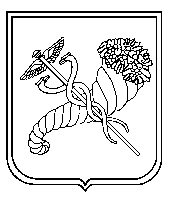 Головний спеціаліст Управління освіти-уповноважена особа з питань запобігання та виявлення корупції                                     О.М. СТЕЦКО